Guía N° 1 – Comunidades Especializadas – Segundo Trimestre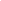 COMUNIDADES ESPECIALIZADASEl término de comunidad se puede definir como un conjunto de individuos que tienen en común diversos elementos, como el territorio que habitan, las tareas, los valores, los roles, el idioma o la religión. También suele ocurrir que las personas se agrupen entre sí de manera voluntaria o espontánea por tener un objetivo en común. Las comunidades pueden formarse en torno a distintos elementos que los individuos tienen en común. Estos elementos son los que conforman la identidad de cada comunidad y por eso se puede hablar de varios tipos de comunidades. Algunas ciencias que acuden a este término son la sociología, la politología, la epistemología, la antropología, la lingüística, entre otras.CARACTERÍSTICAS DE UNA COMUNIDADIdentidad: comparten intereses, gustos u objetivos. Características distintivas que construyen su identidad. Objetivo en común: metas a cumplir en pos del cumplimiento de los objetivos propuestos.Compromiso: lazos que permiten la armonía y la búsqueda de un objetivo en conjunto.Cultura: comparten valores comunales (que determinan lo que es permitido y lo que no), costumbres, una misma visión del mundo y una educación que transmite los rasgos propios de la comunidad.Interacción: Los miembros de una comunidad interactúan entre sí. A su vez, forman parte de una sociedad más grande que los contiene y, por lo tanto, también interactúan con otros grupos sociales.Dinámica: Las comunidades son estructuras dinámicas y en constante cambio.LA ENTREVISTALa entrevista es un intercambio de ideas u opiniones mediante una conversación que sostienen dos o más personas que se encuentran en el rol de entrevistador y entrevistado, a fin de que el primero obtenga del segundo información sobre un asunto particular. Todos las personas presentes en una entrevista dialogan sobre una cuestión determinada.En toda entrevista hay dos roles: el entrevistador y el entrevistado. El entrevistador es quien formula las preguntas y conduce la conversación. Debe encargarse también de introducir el tema y hacer el cierre a la entrevista. Mientras tanto, el entrevistado es aquel que se expone de manera voluntaria al interrogatorio del entrevistador.CARACTERÍSTICAS DE LA ENTREVISTAEn toda entrevista hay como mínimo un entrevistador y un entrevistado.Es una herramienta para obtener información específica.Es un acto de comunicación con un objetivo deliberado.Requiere un proceso de preparación previa.Cada entrevista debe tener una estructura o método acorde a sus fines.En las entrevistas predomina el discurso directo y la subjetividad.En cuanto al número de entrevistados, las entrevistas pueden ser individuales o grupales.En cuanto a sus medios, las entrevistas pueden ser presenciales, telefónicas, escritas, radiofónicas, audiovisuales o digitalesFUNCIONES DE LA ENTREVISTALas entrevistas permiten obtener información sobre un tema, situación o persona a través de testimonios directos o de especialistas en el asunto. Asimismo, permiten conocer diferentes interpretaciones sobre la información disponible. Por ende, las entrevistas son herramientas para investigar, analizar e informar.En el mundo laboral, las entrevistas son una herramienta para la selección de personal, pues ayudan a evaluar el perfil del candidato. Asimismo, las entrevistas sirven como instrumentos de investigación en las diferentes áreas de conocimiento como la salud y las ciencias sociales, y en áreas profesionales como la publicidad y el mercadeo.PARTES FUNDAMENTALES DE LA ENTREVISTAInicio o presentación: Se da la bienvenida al entrevistado. Se presenta el tema de la entrevista y expone las directrices que guiarán la comunicación.Desarrollo del diálogo: Se trata del cuerpo de la entrevista. Comienza la ronda de preguntas y respuestas entre el entrevistador y el entrevistado. El entrevistador debe orientar la conversación hacia los propósitos establecidos.Cierre y despedida: El entrevistador se encarga de resumir y ponderar todo lo discutido y de ofrecer unas palabras de cierre. Antes de dar por terminada la sesión, le da al entrevistado la oportunidad de despedirse.TIPOS DE ENTREVISTAENTREVISTA ESTRUCTURADA O PLANIFICADAEstablecen un orden de preguntas con el fin de restar libertad de réplica o para dar la oportunidad al entrevistado de salirse del guión. El entrevistador planifica las preguntas mediante un guión preestablecido, secuenciado y dirigido, cuyas respuestas suelen ser cerradas o con una respuesta predeterminada.Este tipo de entrevistas aporta una mayor consistencia a los datos recogidos, lo cual es una gran ventaja. No obstante, pueden ser incómodas para el entrevistado, debido a que tienen una estructura fija y, por tanto, no pueden expresarse libremente. Además, tampoco dan la posibilidad al entrevistador de indagar mediante preguntas complementarias, así como tampoco permiten al entrevistado hacer preguntas en caso de duda. Es por eso por lo que normalmente se suelen utilizar en casos muy concretos como, por ejemplo, entrevistas de trabajo o entrevistas clínicas con respuestas cerradas.  ENTREVISTA SEMIESTRUCTURADA O SEMILIBRELas entrevistas semiestructuradas o semilibres tienen como objeto conocer o abordar una problemática determinada a partir de un guion predeterminado. En este caso, se tiene más libertad de desarrollo: a partir de las respuestas del entrevistado, se enlazan otros temas no previstos en la entrevista. Es por eso por lo que se realizan preguntas abiertas con el fin de dar la oportunidad al entrevistado de expresar sus ideas y obtener una información más completa y precisa. Este tipo de entrevistas requieren un entrevistador con experiencia, puesto que deberá tener conocimientos del entrevistado y realizar la entrevista de forma objetiva para no condicionar en sus respuestas. Por consiguiente, es muy aconsejable que no se informe a los sujetos sobre los propósitos de investigación de la entrevista hasta que esta no se termine, de lo contrario, podría coartar sus respuestas. Algunos ejemplos de entrevistas semiestructuradas serían una entrevista clínica o de trabajo con respuestas abiertas, a las que posteriormente se añade la justificación del entrevistado. ENTREVISTA LIBRELas entrevistas no estructuradas o libres tienen como finalidad obtener datos en un área desconocida que puede ser de gran interés para el público o por la investigación. Dan un margen de libertad muy amplio al entrevistado, dado que esta se construye a medida que el sujeto responde. Por consiguiente, este tipo de entrevistas no suelen tener un guión previo: solo se prepara por qué se le quiere hacer la entrevista. Las entrevistas no estructuradas exigen al entrevistador una gran preparación porque debe conocer perfectamente no solo al entrevistado, sino también todos los temas que pueden ir relacionados con el sujeto. Un ejemplo de este tipo de entrevistas sería una entrevista periodística.ACTIVIDAD EVALUADAA partir de los contenidos vistos en clases sobre las comunidades especializadas y la entrevista, los y las estudiantes deben elaborar una entrevista de tipo estructurada a un miembro de una comunidad especializada, esto quiere decir que las preguntas de la entrevista deben ser elaboradas con anticipación y NO ser inventadas al momento del diálogo.INSTRUCCIONESSelección de entrevistado (a) acorde al término de miembro de una comunidad especializada, en la presentación del entrevistado (a) se debe dejar en claro cuál es la actividad y/o profesión que ejerce.Confección/elaboración de 5 preguntas como mínimo para realizar la entrevista. Dichas preguntas deben estar estrechamente relacionadas con la actividad y/o profesión que el entrevistado realice, no se aceptan preguntas de índole personal.Las preguntas elaboradas deben ser enviadas con anticipación al correo de la profesora encargada de la asignatura, para verificar que las preguntas sean pertinentes y/o contengan temáticas dentro del ámbito académico.Las preguntas deben ser claras y precisas, es decir, no deben generar confusión en el (la) entrevistado (a).La entrevista debe ser entregada en formato word, letra Times New Roman n° 12, debidamente justificado y con interlineado 1,5. Este formato es solicitado con motivo de que el electivo es sobre la escritura especializada, por lo cual, los y las estudiantes deben acostumbrarse a escribir en formato word de forma minuciosa y prolija.La actividad debe ser enviada al correo electrónico de la profesora encargada de la asignatura: profepaloma.ac@gmail.com y, en caso de requerirlo, no dude en hacer envío de las consultas que puedan surgir durante el proceso de la actividad.El plazo de entrega es hasta el día 12 de julio.ESCALA DE APRECIACIÓN ELABORACIÓN DE ENTREVISTA A MIEMBRO DE UNA COMUNIDAD ESPECIALIZADACurso: 3°-4° medioFecha: 05/07/2021Calificación:Puntaje Ideal: 30 puntosPuntaje Obtenido:Objetivo de aprendizajeIndicadores de EvaluaciónOA 1Producir textos pertenecientes a diversos géneros discursivos académicos, en los cuales se gestione información recogida de distintas fuentes y se demuestre dominio especializado de un tema.OA 5Buscar, evaluar y seleccionar rigurosamente fuentes disponibles en soportes impresos y digitales, considerando la validez, veracidad y responsabilidad de su autoría.Escriben una entrevista según una pauta modelo.Construyen textos que evidencian que conocen un tema específico.Aplican estrategias de lectura global y de barrido para procesar información de diversas fuentes.Instrucciones generales:Escriba su nombre en el casillero indicado.Leer contenidos de la guía concernientes a los conceptos de “comunidades especializadas” y “entrevista”.Realizar actividad contenida al final de la guía, con posterior envío de actividad a la profesora encargada de la asignatura con fecha de envío hasta el día 12 de julio.Para realizar la actividad de forma óptima, puede guiarse por la pauta de evaluación agregada en la hoja final de la guía, la cual contiene los aspectos a evaluar de la actividad.Ante cualquier duda o consulta, favor de enviar correo.Nombre de -el o la- estudiante:Nombre de -el o la- estudiante:Puntaje total: 30 puntosPuntaje obtenido: ____ puntosPorcentaje de logro: ____/100%Nota: _____Escala de apreciaciónEscala de apreciaciónEscala de apreciaciónEscala de apreciaciónEscala de apreciaciónEscala de apreciaciónCriteriosNo evidencia(0 pts.)No logrado(2 pts.)Medianamente logrado(4 pts.)Logrado(6 pts.)Puntaje obtenidoSeleccionar a un entrevistado perteneciente a una comunidad especializadaConfeccionar una entrevista con un mínimo de 5 preguntasEnviar la pauta de preguntas a la docente antes de presentarlas al entrevistadoRedactar las preguntas y respuestas de forma clara y prolija. Formato word, letra Times New Roman n° 12, texto justificado e interlineado 1,5. 